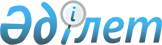 О некоторых вопросах республиканских государственных предприятий
					
			Утративший силу
			
			
		
					Постановление Правительства Республики Казахстан от 16 апреля 1999 года N 421. Утратило силу - постановлением Правительства Республики Казахстан от 31 июля 2007 года N 649 (вводится в действие с 1 января 2008 года).

       Сноска. Постановление Правительства Республики Казахстан от 16 апреля 1999 года N 421 утратило силу постановлением Правительства Республики Казахстан от 31 июля 2007 года  N 649  (вводится в действие с 1 января 2008 года).       Правительство Республики Казахстан постановляет:  

      1. Министерствам, ведомствам и иным государственным органам, уполномоченным Правительством Республики Казахстан на осуществление по отношению к республиканским государственным предприятиям функции субъекта права государственной собственности в установленном законодательством порядке:  

      1) решить вопрос о зачислении доходов, поступающих от сдачи в аренду республиканскими государственными предприятиями закрепленного за ними имущества, в доход республиканских государственных предприятий;  

      2) при утверждении смет расходов по республиканским государственным казенным предприятиям учесть в их доходной части доходы, получаемые республиканскими государственными казенными предприятиями от сдачи в аренду закрепленного за ними имущества.  

      2. Настоящее постановление вступает в силу со дня подписания.        Премьер-Министр  

      Республики Казахстан        
					© 2012. РГП на ПХВ «Институт законодательства и правовой информации Республики Казахстан» Министерства юстиции Республики Казахстан
				